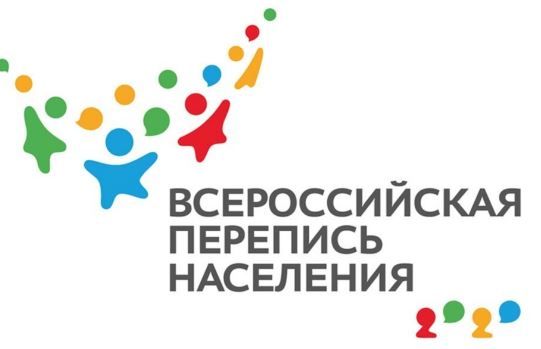 ИНФОРМАЦИЯ для желающих принять участие 
во Всероссийской переписи населенияКто может стать переписчиком?Переписчиком может стать любой гражданин России не моложе 18 лет, успешно прошедший специальное обучение.Переписчиком может быть как женщина, так и мужчина. Часто переписчиками работают студенты – свое участие в переписи они смогут продемонстрировать в своих резюме как показатель гражданской активности, организованности и хороших коммуникативных способностей.Сколько необходимо человек для проведения переписи населения в Чувашской Республике?Для проведения переписи в республике необходимо привлечь с учетом резерва 3405 человек, из них 426 контролеров и 2979 переписчиков счетных и стационарных участков. Более половины (1,8 тыс. человек или 51,6%) переписного персонала будет привлечено в Чебоксарах и Новочебоксарске.Сколько дней нужно будет работать?Контролеры полевого уровня привлекаются с 15 марта по 11 мая 2021 г., размер вознаграждения составляет 20 тыс. рублей в месяц, переписчики - с 1 по 30 апреля 2021 г., вознаграждение 18 тыс. рублей, соответственно. Кто будет контролировать работу переписчика?Качество работы переписчиков будут координировать и проверять контролеры. Контролерами смогут работать люди, которые участвовали в предыдущих переписях, либо имеют релевантный опыт.Чему будут обучать переписчиков?Обучение для переписчиков будет длиться 3 дня по 5 часов в день, обучение пройдет с 1 по 3 апреля 2021 года.Переписчиков учат, как общаться и задавать вопросы, как вести себя, если, например, в квартире свадьба или похороны или кроме ребенка никого нет, как отвечать на главные вопросы, например, зачем нужна перепись и как используются и защищаются полученные персональные данные.Какие инструменты будет использовать переписчик?Переписчик будет «вооружен» специальным электронным планшетом, в который он будет вносить полученные данные в режиме реального времени. Также у каждого переписчика будет удостоверение, действительное при предъявлении паспорта, и элементы фирменной одежды с символикой, по которым можно будет опознать переписчика издалека: шарф, жилет со светоотражающими элементами. При необходимости переписчик сможет воспользоваться фонарем. Хранить документы и планшет переписчик сможет в специальном портфеле-сумке.Будет ли переписчику оказываться защита со стороны государства?Да. В «неблагополучные» квартиры и дома, список которых предоставляют органы МВД, переписчики пойдут в сопровождении полицейских. Перепись на закрытых объектах (воинские части, колонии и так далее) проводят сотрудники этих учреждений, обычным переписчикам туда идти не придется.Обязанности переписчика.При входе в квартиру или дом, переписчик обязан предъявить свое удостоверение вместе с паспортом по требованию опрашиваемого. В обязанности переписчика входит обеспечение конфиденциальности собираемых и обрабатываемых сведений о населении.Кроме того, переписчику согласно договора будет запрещено выполнять какие-либо иные функции, кроме установленных договором, а также запрещено распространять рекламную или иную продукцию и материалы, кроме выданных этим лицам территориальными органами Росстата. Это означает, что переписчик не сможет, например, одновременно с переписью проводить социологический опрос или предлагать какую-то рекламу. Кроме того, переписчик не имеет права требовать от опрашиваемого предъявления паспорта либо иных документов, подтверждающих его слова. Также переписчику запрещено «подсказывать» опрашиваемому национальность при заполнении переписного листа.Почему стоит работать переписчиком?Это захватывающий опыт, который даст вам почувствовать причастность к истории страны. Каждая перепись – это памятное событие и каждая перепись по-своему интересна. Если вы молоды, вы сможете получить во время переписи уникальный жизненный опыт. Если вы опытны, вы сможете по новому взглянуть на окружающих вас людей и на страну, в которой вы живете.Куда обращаться, если вы хотите поработать переписчиком?По всем вопросам, касающимся трудоустройства, можно позвонить в Территориальный орган Федеральной службы государственной статистики по Чувашской Республике по телефону: 39-78-90 или 89176540373. По вашему обращению вас внесут в специальную базу данных как потенциальных участников переписной кампании. 